Zolux šampon proti zápachu pro psy Veterinární přípravek250 mlŠampon pro všechna plemena psů proti zápachu respektuje rovnováhu kůže a jemně ji čistí. Bez parabenů.Návod k použití: Namočte srst, aplikujte šampon rovnoměrně a napěňte, poté opláchněte.Opatření při použití: Zamezte kontaktu s očima. Používejte rukavice. Uchovávat mimo dohled a dosah dětí. Pouze pro zvířata. Může vyvolat alergickou kožní reakci. Po manipulaci důkladně omyjte ruce. Způsobuje vážné poškození očí. PŘI ZASAŽENÍ OČÍ: Několik minut opatrně vyplachujte vodou. Vyjměte kontaktní čočky, jsou-li nasazeny, a pokud je lze vyjmout snadno. Pokračujte ve vyplachování. Přetrvává-li podráždění očí: Okamžitě volejte lékaře.Nebezpečí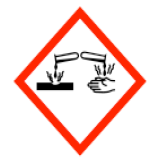 Uchovávání: Uchovávejte při pokojové teplotě.Složení:Aqua, Sodium Laureth Sulfate, Citric Acid, Cocamide DEA, PPG-1-PEG-9 Lauryl Glycol Ether, Sodium Laureth Sulfate (and) Glycol Distearate (and) Cocamide MEA (and) Laureth-10, Rosmarinus officinalis Leaf Oil, Cocamidopropyl Betaine, Glycerine, Magnesium Nitrate (and) Methylchloroisothiazolinone (and) Magnesium Chloride (and) Methylisothiazolinone, Phenoxyethanol, Propylene Glycol, Sodium Chloride. Držitel rozhodnutí o schválení/výrobce: Zolux, 141 CRS PAUL DOUMER 17100 SAINTES in FranceSIRET: Identification number is 43196744700019, TVA: FR 07431967447export@zolux.com,  +33 (0)5 46 74 96 62.Distributor: NOVIKO s.r.o., Palackého třída 537/163, 612 00 Brno, www.noviko.czČíslo schválení: 278-23/CEXP: uvedeno na obaluČíslo šarže: uvedeno na obalu